		COLEGIO NUEVA GENERACIÓN ALTAMIRA   /  CORPORACIÓN EDUCATIVA ALTAMIRA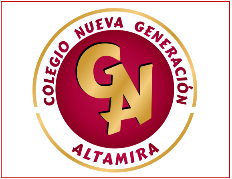 PAGAREPAGARE No _____________________A CARGO DE: _____________________________________________________________________________Y/O   ____________________________________________________________________________________VALOR:   _________________________________________________________________________________VENCIMIENTO  ____________________________________________________________________________ESTUDIANTE  __________________________________________________ GRADO:  __________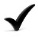 Nosotros  ___________________________________________  y/o  ____________________________________________________________________Identificados como aparece al pie de nuestras firmas, expresamente declaramos: PRIMERO: Que nos obligamos a pagar autónoma, solidaria e incondicionalmente, a la orden de la Corporación Educativa Altamira o a la persona natural o jurídica a quien el mencionado acreedor ceda o endose sus derechos sobre este pagaré, la suma de ___________________________________________ ($ __________________ ) SEGUNDO: Que esta obligación surge del Contrato de Matricula que se tiene suscrito con el Colegio Nueva Generación Altamira respecto del estudiante ______________________________________________________. TERCERO: Que el pago total de la obligación será cancelada en las dependencias del Acreedor ubicadas en la ciudad de Bogotá, o en el lugar que este indique. CUARTO. -En el evento en que dejáramos de pagar la obligación a su vencimiento, el TENEDOR podrá exigir de inmediato su pago junto con los intereses a la tasa máxima permitida por la ley, desde el día siguiente a la fecha de exigibilidad del presente pagare y hasta cuando su pago total se efectué. QUINTO. –Expresamente declaramos excusados el PROTESTO del presente PAGARE, su presentación para el pago y el aviso de rechazo y los requerimientos judiciales y extrajudiciales para su constitución en mora. SEXTO: En caso de que haya lugar al recaudo judicial y extrajudicial de la obligación contenida en el presente título valor, serán a nuestro cargo las costas judiciales, los honorarios y demás gastos de cobranza que se causen por tal razón. SEPTIMO: Aceptamos desde ahora cualquier Cesión endoso o traspaso que de este título valor hiciere la Corporación Educativa Altamira a cualquier persona natural o jurídica, haciendo declaración expresa que el Acreedor queda con derecho a dirigirse indistintamente contra cualquier de los obligados por el presente instrumento, sin necesidad de recurrir a otras notificaciones, y que la solidaridad subsiste en caso de prórrogas o de cualquier modificación a lo estipulado aunque se pacte con uno de los obligados. Los derechos fiscales que cause este Pagare será: también de nuestro cargo.Para constancia, se firma por las partes intervinientes en este documento, en la ciudad de Bogotá D.C. hoy a los ___________________ (___) días del mes de _________________de 20______.________________________________________________                                  ________________________________________________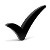 Nombre del Padre o Acudiente (letra imprenta)                                                    Nombre de la Madre o Acudiente (letra imprenta)Firma _______________________________________                                         Firma  ________________________________________Cedula No. ___________________________________                                        Cedula No. _________________________________________________________________________________             Nombre del Codeudor (letra imprenta)                                    Firma     _____________________________________                      Cedula No.  __________________________________COLEGIO NUEVA GENERACIÓN ALTAMIRA   / CORPORACIÓN EDUCATIVA ALTAMIRACARTA DE INSTRUCCIONESLos abajo firmantes autorizamos expresa e irrevocablemente la Corporación Educativa Altamira Nit 900482815-8, para que en cumplimiento de lo señalado en las disposiciones legales pertinentes, diligencie el Pagare Titulo Valor No._______________________ El cual dejamos en su poder debidamente firmado para ser diligenciado sin previo aviso, en caso del surgimiento de obligaciones a nuestro cargo, o de cualquiera de los intervinientes en calidad de deudores, diligenciándolo conforme a las siguientes instrucciones: PAGARE-CAUSA: La causa para llenar el instrumento se extiende a cualquier obligación o saldo exigible a nuestro cargo a favor de la Corporación Educativa Altamira, por obligaciones que hayamos contraído o lleguemos a contraer en desarrollo de la relación contractual de matrícula y cualquier otro negocio jurídico que realicemos, igualmente si llegáramos a constituirnos en mora por el no pago de la totalidad o parte de una o más obligaciones a nuestro cargo y a favor del acreedor, caso en el cual podrá el acreedor, caso en el cual podrá el acreedor exigir de inmediato la cancelación total de todas las obligaciones de las cuales seamos deudores, aun cuando los plazos previamente acordados no se encuentren en su totalidad vencidos, y en general por cualquier obligación directa o indirecta que hayamos adquirido de manera individual o conjunta con el acreedor en desarrollo de la obligación contractual de matrícula y de otros negocios jurídicos. CUANTIA: La cuantía será igual al monto de todas las sumas de dinero que por cualquier concepto le estemos debiendo la Corporación Educativa Altamira, el día en que sea diligenciado, incluyendo en dicha cuantía el valor de aquellas obligaciones que se declaren de plazo vencido como anteriormente se autorizó. VENCIMIENTO: La fecha de vencimiento será la del día en que el último título valor sea diligenciado o la del día siguiente, o la del día en que se incumplan las obligaciones que hemos contraído o contraeremos con la Corporación Educativa Altamira. INTERESES: En materia de interés, para su liquidación se autoriza expresamente aplicar la tasa máxima moratoria legalmente permitida al momento del incumplimiento. CLAUSULA ACELERATORIA: para todos los efectos legales y para todas las obligaciones que llegaremos a contraer con la Corporación Educativa Altamira, se entiende pactada la Cláusula Aceleratoria. Por consiguiente, el incumplimiento de cualquiera de las obligaciones conllevara el derecho a declararla vencida hacer exigibles los instalamentos pendientes. LUGAR DE CUMPLIMIENTO: Se fija como lugar de cumplimiento de todas las obligaciones que llegaremos a contraer con la Corporación Educativa Altamira en la ciudad de Bogotá D.C. el pagare así diligenciado será exigible inmediatamente y prestará merito ejecutivo sin ninguna otra formalidad. Conocedores de las anteriores instrucciones las aceptamos y dejamos suscrita nuestra voluntad de otorgar un aval a favor de la Corporación Educativa Altamira, aceptando desde la fecha todas las condiciones pactadas.Atentamente,PADRES DEL ESTUDIANTE O ACUDIENTES__________________________________________________                                 _____________________________________________________Nombre del Padre o Acudiente (letra imprenta)                           Nombre de la Madre o Acudiente (letra imprenta)FIRMA _____________________________                            FIRMA  _____________________________CEDULA No. ________________________                             CEDULA No. _________________________DIR._______________________________________                                DIR._________________________________________TEL._______________________________________                               TEL._________________________________________CEL._______________________________________                               CEL.________________________________________